О внесении изменений в постановление администрации муниципального района Пестравский Самарской области от 26.02.2021 № 78 «Об утверждении муниципальной программы «Развитие культуры и туризма в муниципальном районе Пестравский Самарской области на 2021-2025 годы»В целях уточнения объемов финансирования муниципальной программы, в соответствии Федеральным законом от 06.10.2003 №131-ФЗ «Об общих принципах организации местного самоуправления в Российской Федерации», руководствуясь статьями 41, 43 Устава муниципального района Пестравский Самарской области, администрация муниципального района Пестравский Самарской области ПОСТАНОВЛЯЕТ:Внести в постановление администрации муниципального района Пестравский Самарской области от 26.02.2021 № 78 «Об утверждении муниципальной программы «Развитие культуры и туризма в муниципальном районе Пестравский Самарской области на 2021-2025 годы» следующие изменения:В муниципальной программе «Развитие культуры и туризма в муниципальном районе Пестравский Самарской области на 2021-2025 годы» (далее – муниципальная программа):Паспорт муниципальной программы изложить в новой редакции согласно приложению 1 к настоящему постановлению;В текстовой части раздел VI «Обоснование ресурсного обеспечения Программы и Перечень программных мероприятий» изложить в следующей редакции:«VI. Обоснование ресурсного обеспечения Программы и Перечень программных мероприятий.Реализация мероприятий муниципальной программы осуществляется за счет средств бюджета муниципального района Пестравский и бюджета Самарской области с учетом реализации национального проекта «Культура».Перечень мероприятий муниципальной программы и распределение средств по мероприятиям муниципальной программы приведены в приложении 2 к настоящей муниципальной программе.Общий объем финансирования муниципальной программы составляет 470968,312 тыс. рублей, в т. ч. из областного бюджета – 175813,038 тыс. рублей, из бюджета муниципального района Пестравский – 295155,274 тыс. рублей,в том числе по годам:в 2021 году – 50600,00 тыс. рублейв 2022 году – 104171,51 тыс. рублейв 2023 году – 56979,796 тыс. рублейв 2024 году – 72034,556 тыс. рублейв 2025 году – 187182,45 тыс. рублейПриложение 2 к муниципальной программе «Перечень мероприятий муниципальной программы «Развитие культуры и туризма в муниципальном районе Пестравский на 2021-2025 годы» изложить в новой редакции согласно приложению 2 к настоящему постановлению.Опубликовать настоящее постановление в районной газете «Степь» и разместить на официальном Интернет-сайте муниципального района Пестравский.Ответственному исполнителю муниципальной программы совместно с главным инженером - системным программистом отдела информатизации администрации муниципального района Пестравский Самарской области (Сидоров В.В.) в 10-дневный срок с даты утверждения настоящего постановления осуществить государственную регистрацию внесенных изменений в муниципальную программу в федеральном Реестре документов стратегического планирования в государственной информационной системе «Управление» в установленном порядке.Контроль за исполнением настоящего постановления возложить на заместителя Главы муниципального района Пестравский по социальным вопросам Прокудину О.Н.Глава муниципального районаПестравский                                                                                   С.В. ЕрмоловКазанцева Т. А., 22247Паспорт муниципальной программы ПЕРЕЧЕНЬМЕРОПРИЯТИЙ МУНИЦИПАЛЬНОЙ ПРОГРАММЫ«РАЗВИТИЕ КУЛЬТУРЫ И ТУРИЗМА В МУНИЦИПАЛЬНОМ РАЙОНЕ ПЕСТРАВСКИЙ НА 2021-2025 ГОДЫ»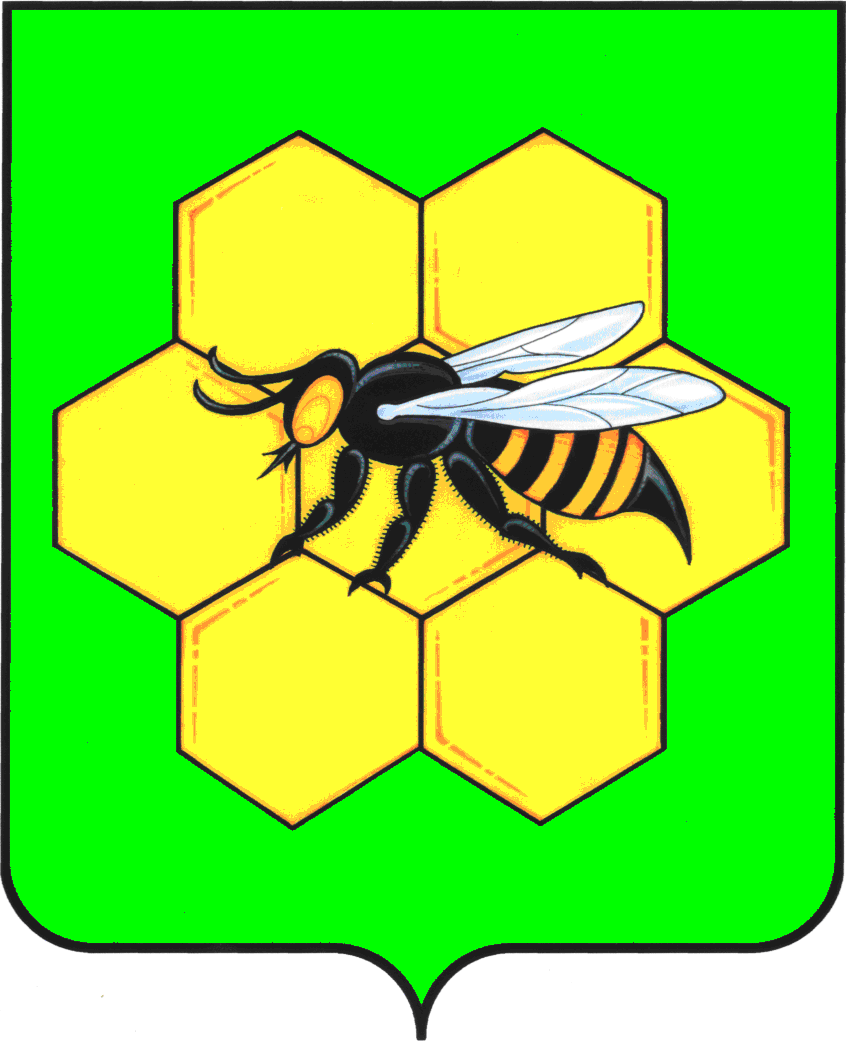 ПРОЕКТАДМИНИСТРАЦИЯМУНИЦИПАЛЬНОГО РАЙОНА ПЕСТРАВСКИЙСАМАРСКОЙ ОБЛАСТИПОСТАНОВЛЕНИЕот____________________№_____Приложение 1 к постановлению администрациимуниципального района ПестравскийСамарской областиот ___________ №_______НАИМЕНОВАНИЕ МУНИЦИПАЛЬНОЙ ПРОГРАММЫМуниципальная программа «Развитие культуры и туризма в муниципальном районе Пестравский Самарской области на 2021-2025 годы» (далее – муниципальная программа)ДАТА ПРИНЯТИЯ  РЕШЕНИЯ О РАЗРАБОТКЕ  МУНИЦИПАЛЬНОЙ ПРОГРАММЫНоябрь 2020 годаОТВЕТСТВЕННЫЙ  ИСПОЛНИТЕЛЬ МУНИЦИПАЛЬНОЙ ПРОГРАММЫмуниципальное бюджетное учреждение «Управление культуры, молодежной политики и спорта муниципального района Пестравский» (МБУ «УКМПС»)УЧАСТНИКИ МНИЦИПАЛЬНОЙ  ПРОГРАММЫ- Администрация муниципального района Пестравский Самарской области;- Администрации сельских поселений муниципального района Пестравский Самарской области (Администрации сельских поселений); - муниципальное казенное учреждение «Отдел капитального строительства, архитектуры и развития инженерной инфраструктуры администрации муниципального района Пестравский Самарской области» (МКУ "ОКС, архитектуры и развития инженерной инфраструктуры администрации муниципального района Пестравский Самарской области»);- муниципальное бюджетное учреждение «Управление культуры, молодежной политики и спорта муниципального района Пестравский» (МБУ «УКМПС»)- муниципальное бюджетное учреждение дополнительного образования «Детская музыкальная школа с. Пестравка» (МБУ ДО «ДМШ с. Пестравка»);- муниципальное бюджетное учреждение "Центр материально-технического обеспечения муниципального района Пестравский Самарской области" (МБУ «Центр МТО»).ЦЕЛИ МУНИЦИПАЛЬНОЙ ПРОГРАММЫСоздание условий для комплексного развития культурного и туристического потенциала, сохранения культурного наследия и формирование многообразной и полноценной культурной жизни населения муниципального района Пестравский Самарской областиЗАДАЧИ МУНИЦИПАЛЬНОЙ  ПРОГРАММЫСохранение и укрепление материально технической базы учреждений культуры муниципального района Пестравский, включая строительство и реконструкцию зданий и помещений, оснащение и обеспечение их современным оборудованием.Обеспечение информационной открытости учреждений культуры муниципального района Пестравский.Развитие и сохранение кадрового потенциала муниципальных учреждений культуры.Обеспечение широкого доступа жителей района к культурным ценностям и участию в культурной жизни, обеспечения культурного обмена, расширения эмоциональных творческих контактов и реализация творческого потенциала населения муниципального района Пестравский. Обеспечение качественного предоставления дополнительного образования в сфере культуры и искусства на территории муниципального района Пестравский.Повышение доступности и качества библиотечных услуг в муниципальном районе Пестравский.Поддержка наиболее значимых творческих проектов творческих коллективов района, оценка творческого труда юных дарований, оказание им моральной и материальной поддержки.Развитие туризма и популяризация объектов культурного наследия и туристского показа.ПОКАЗАТЕЛИ (ИНДИКАТОРЫ) МУНИЦИПАЛЬНОЙ ПРОГРАММЫколичество муниципальных учреждений культуры, в зданиях (помещениях) которых проведены работы по обследованию и оценке технического состояния строительных конструкций, выполнению проектно-изыскательских работ и (или) работ по капитальному ремонту зданий (помещений), замене и (или) восстановлению систем (сетей) инженерно-технического обеспечения зданий или их элементов муниципальных учреждений культуры;количество муниципальных учреждений культуры, в зданиях (помещениях) которых проведены мероприятия по обеспечению пожарной безопасности;количество созданных (реконструированных) и капитально отремонтированных учреждений культурно-досугового типа в сельской местности;количество муниципальных учреждений культуры, в которых проведены мероприятия по антитеррористической защищенности объектов культуры с массовым пребыванием людей;количество созданных модельных муниципальных библиотек в муниципальном районе Пестравский;количество информационных представительств в теле-коммуникативной сети Интернет учреждений культуры муниципального района Пестравскийколичество учреждений культурно-досугового типа, подключенных к сети Интернетколичество библиотек, подключенных к сети Интернет;доля специалистов дополнительного образования, прошедших повышение квалификации не реже 1 раза в пять лет от общего числа специалистов дополнительного образования;количество специалистов, успешно освоивших дополнительную профессиональную программу повышения квалификации в очной форме с применением электронного обучения и дистанционных образовательных технологий, реализуемой в рамках федерального проекта «Творческие люди» национального проекта «Культура»;количество работников муниципальных учреждений культуры, которые подали заявки на участие в конкурсном отборе лучших муниципальных учреждений культуры или работников Самарской области, находящихся на территории сельских поселений;обеспечение достижения целевого показателя по соотношению средней заработной платы работников учреждений культуры и среднемесячной номинально начисленной средней заработной платы наемных работников в организациях, у индивидуальных предпринимателей и физических лиц Самарской области (дохода от трудовой деятельности):работников учреждений культуры,педагогических работников учреждений дополнительного образования в сфере культуры;количество организованных и проведенных мероприятий;количество посещений культурно-массовых мероприятий;число участников формирований самодеятельного народного творчества, действующих на базе культурно-досуговых учреждений муниципального района Пестравский;доля подведомственных Администрации муниципального района Пестравский муниципальных учреждений культуры, выполнивших муниципальное задание на 100%, в общем количестве данных учреждений;количество обучающихся в ДМШ;доля выпускников ДМШ, закончивших обучение на «4»  и «5»;доля учащихся ДМШ, принимающих участие в конкурсных и фестивальных мероприятиях областного, межрегионального, российского и международного уровня от общего количества учащихся;доля учащихся ДМШ, ставших победителями и призерами конкурсов и фестивалей областного, межрегионального, российского и международного уровня от общего числа обучающихся в учреждениях культуры по программам дополнительного образования;количество зарегистрированных пользователей общедоступных библиотек;количество посещений общедоступных библиотек;количество выданных экземпляров библиотечного фонда библиотек;количество проведенных библиотечных мероприятий;количество новых поступлений библиотечного фонда за счет обновления;количество мероприятий (творческих конкурсов, конкурсных отборов, фестивалей) организованных и проведенных на территории муниципального района Пестравский в целях поддержки юных дарований в возрасте до 18 лет;количество мероприятий (творческих конкурсов, конкурсных отборов, фестивалей) организованных и проведенных на территории муниципального района Пестравский в целях поддержки молодежи в возрасте от 18 до 35 лет;количество мероприятий (творческих конкурсов, конкурсных отборов, фестивалей), организованных и проведенных на территории муниципального района Пестравский в целях поддержки граждан в возрасте от 35 лет до 55 лет;количество организованных и проведенных мероприятий, способствующих вовлечению в творческую деятельность жителей муниципального района Пестравский в возрасте от 55 лет;количество реализованных проектов, направленных на увековечивание памяти деятелей культуры и искусства муниципального района Пестравский;количество проведенных мероприятий, направленных на популяризацию туристического показа муниципального района Пестравский;количество экземпляров напечатанных сборников краеведческих работ муниципального района Пестравский;количество участий в региональных туристских выставках.ЭТАПЫ И СРОКИ  РЕАЛИЗАЦИИ МУНИЦИПАЛЬНОЙ ПРОГРАММЫ2021-2025 годы.Муниципальная программа реализуется в один этап.ОБЪЕМЫ  БЮДЖЕТНЫХ  АССИГНОВАНИЙ МУНИЦИПАЛЬНОЙ ПРОГРАММЫОбщий объем финансирования муниципальной программы составляет 470968,312 тыс. рублей, в т. ч. из областного бюджета – 175813,038 тыс. рублей, из бюджета муниципального района Пестравский – 295155,274 тыс. рублей,в том числе по годам:в 2021 году – 50600,00 тыс. рублейв 2022 году – 104171,51 тыс. рублейв 2023 году – 56979,796 тыс. рублейв 2024 году – 72034,556 тыс. рублейв 2025 году – 187182,45 тыс. рублейОЖИДАЕМЫЕ   РЕЗУЛЬТАТЫРЕАЛИЗАЦИИ МУНИЦИПАЛЬНОЙ  ПРОГРАММЫповышение роли культуры, сохранение и развитие культурного потенциала муниципального района Пестравский Самарской области;увеличение числа посетителей культурно - досуговых мероприятий и участников клубных формирований;устойчивое функционирование библиотек муниципального района Пестравский;повышение уровня нравственно-эстетического и духовного развития населения, сохранение преемственности и обеспечение условий долгосрочного развития и сохранения культурных традиций;внедрение новых методов работы с детьми, адресную индивидуальную поддержку талантливых детей через систему премий, стипендий, путёвок, проведение творческих мероприятий, реализация которых позволит детям демонстрировать свои достижения;улучшение материально-технической базы учреждений культуры путём проведения капитального и текущего ремонтов, а также приобретения для них современного оборудования, музыкальных инструментов, обеспечение подключения к Интернету;совершенствование системы конкурсов, фестивалей, смотров, культурно-массовых мероприятий, способствующих развитию культурной среды Пестравского района;повышение статуса учреждений культуры, продвижение предоставляемых услуг и как следствие повышение их качества и доступности посредством обеспечения информационной открытости;повышение уровня известности объектов культурного наследия и туристского показа муниципального района Пестравский; расширение спектра предложений в сфере туризма;увеличение туристских потоков в муниципальный район Пестравский;создание благоприятных условий для отдыха населения;формирование позитивного имиджа муниципального района Пестравский и как результат – повышение инвестиционной привлекательности района;повышение эффективности культурно-духовного воспитания населения и гостей района на основе развития культурно-познавательного событийного туризма;сохранение в муниципальном районе Пестравский социально-культурного и природного наследия как важнейших туристских ресурсов;позиционирование муниципального района Пестравский как территории, обладающей высокими культурными, природными ресурсами и возможностями.Приложение 2 к постановлению администрациимуниципального района ПестравскийСамарской областиот  ___________ №_______Приложение 2к муниципальной программе«Развитие культуры и туризма в муниципальном районе Пестравский Самарской области на 2021-2025 годы»№ ппНаименование мероприятийНаименование мероприятийНаименование мероприятийСрок реализацииОтветственный исполнительИсточник финансированияОбъем финансирования по годам в тыс. рублейОбъем финансирования по годам в тыс. рублейОбъем финансирования по годам в тыс. рублейОбъем финансирования по годам в тыс. рублейОбъем финансирования по годам в тыс. рублейОжидаемый результат№ ппНаименование мероприятийНаименование мероприятийНаименование мероприятийСрок реализацииОтветственный исполнительИсточник финансирования20212022202320242025Ожидаемый результат122234567899Задача 1.  Сохранение и укрепление материально технической базы учреждений культуры муниципального района Пестравский, включая строительство и реконструкцию зданий и помещений, оснащение и обеспечение их современным оборудованиемЗадача 1.  Сохранение и укрепление материально технической базы учреждений культуры муниципального района Пестравский, включая строительство и реконструкцию зданий и помещений, оснащение и обеспечение их современным оборудованиемЗадача 1.  Сохранение и укрепление материально технической базы учреждений культуры муниципального района Пестравский, включая строительство и реконструкцию зданий и помещений, оснащение и обеспечение их современным оборудованиемЗадача 1.  Сохранение и укрепление материально технической базы учреждений культуры муниципального района Пестравский, включая строительство и реконструкцию зданий и помещений, оснащение и обеспечение их современным оборудованиемЗадача 1.  Сохранение и укрепление материально технической базы учреждений культуры муниципального района Пестравский, включая строительство и реконструкцию зданий и помещений, оснащение и обеспечение их современным оборудованиемЗадача 1.  Сохранение и укрепление материально технической базы учреждений культуры муниципального района Пестравский, включая строительство и реконструкцию зданий и помещений, оснащение и обеспечение их современным оборудованиемЗадача 1.  Сохранение и укрепление материально технической базы учреждений культуры муниципального района Пестравский, включая строительство и реконструкцию зданий и помещений, оснащение и обеспечение их современным оборудованиемЗадача 1.  Сохранение и укрепление материально технической базы учреждений культуры муниципального района Пестравский, включая строительство и реконструкцию зданий и помещений, оснащение и обеспечение их современным оборудованиемЗадача 1.  Сохранение и укрепление материально технической базы учреждений культуры муниципального района Пестравский, включая строительство и реконструкцию зданий и помещений, оснащение и обеспечение их современным оборудованиемЗадача 1.  Сохранение и укрепление материально технической базы учреждений культуры муниципального района Пестравский, включая строительство и реконструкцию зданий и помещений, оснащение и обеспечение их современным оборудованиемЗадача 1.  Сохранение и укрепление материально технической базы учреждений культуры муниципального района Пестравский, включая строительство и реконструкцию зданий и помещений, оснащение и обеспечение их современным оборудованиемЗадача 1.  Сохранение и укрепление материально технической базы учреждений культуры муниципального района Пестравский, включая строительство и реконструкцию зданий и помещений, оснащение и обеспечение их современным оборудованиемЗадача 1.  Сохранение и укрепление материально технической базы учреждений культуры муниципального района Пестравский, включая строительство и реконструкцию зданий и помещений, оснащение и обеспечение их современным оборудованием1.1.1.1.1.1.Капитальный ремонт крыши и фасада здания Пестравского районного дома культуры (1 этап)2022МКУ "ОКС, архитектуры и развития инженерной инфраструктуры администрации муниципального района Пестравский Самарской области»бюджет муниципального района Пестравский4630,0улучшение материально-технической базы учреждений культуры путём проведения капитального и текущего ремонтов1.1.1.1.1.1.Капитальный ремонт крыши и фасада здания Пестравского районного дома культуры (1 этап)2022МКУ "ОКС, архитектуры и развития инженерной инфраструктуры администрации муниципального района Пестравский Самарской области»областной бюджет41645,0улучшение материально-технической базы учреждений культуры путём проведения капитального и текущего ремонтов1.2.1.2.1.2.Проектирование (составление сметной документации, дизайн-проект, государственная экспертиза) и капитальный ремонт внутренних помещений здания Пестравского районного дома культуры (2 этап)2021-2022 МКУ "ОКС, архитектуры и развития инженерной инфраструктуры администрации муниципального района Пестравский Самарской области»бюджет муниципального района Пестравский400,02595,0улучшение материально-технической базы учреждений культуры путём проведения капитального и текущего ремонтов1.2.1.2.1.2.Проектирование (составление сметной документации, дизайн-проект, государственная экспертиза) и капитальный ремонт внутренних помещений здания Пестравского районного дома культуры (2 этап)2021-2022 МКУ "ОКС, архитектуры и развития инженерной инфраструктуры администрации муниципального района Пестравский Самарской области»областной бюджетулучшение материально-технической базы учреждений культуры путём проведения капитального и текущего ремонтов1.3.1.3.1.3.Капитальный ремонт помещений с целью создания и оснащения модельной библиотеки на базе Пестравской центральной районной библиотеки и Пестравской районной детской библиотеки Районного дома культуры с. Пестравка2024МКУ "ОКС, архитектуры и развития инженерной инфраструктуры администрации муниципального района Пестравский Самарской области»бюджет муниципального района Пестравский3 000,0Создание модельной библиотеки на территории с. Пестравка в рамках региональной составляющей федерального проекта «Культурная среда» национального проекта «Культура»1.3.1.3.1.3.Капитальный ремонт помещений с целью создания и оснащения модельной библиотеки на базе Пестравской центральной районной библиотеки и Пестравской районной детской библиотеки Районного дома культуры с. Пестравка2024 МБУ «УКМПС»областной бюджет10 000,0Создание модельной библиотеки на территории с. Пестравка в рамках региональной составляющей федерального проекта «Культурная среда» национального проекта «Культура»1.4.1.4.1.4.Капительный ремонт детской музыкальной школы с. Пестравка Районного дома культуры с. Пестравка2023МБУ «ДМШ с. Пестравка»бюджет муниципального района Пестравский200,0улучшение материально-технической базы учреждений культуры путём проведения капитального и текущего ремонтов1.4.1.4.1.4.Капительный ремонт детской музыкальной школы с. Пестравка Районного дома культуры с. Пестравка2023МКУ "ОКС, архитектуры и развития инженерной инфраструктуры администрации муниципального района Пестравский Самарской области»областной бюджет2 640,11улучшение материально-технической базы учреждений культуры путём проведения капитального и текущего ремонтов1.5.1.5.1.5.Проектирование (составление сметной документации, дизайн-проект, государственная экспертиза) капитального ремонта Марьевского сельского дома культуры2021МКУ "ОКС, архитектуры и развития инженерной инфраструктуры администрации муниципального района Пестравский Самарской области»бюджет муниципального района Пестравский400,0подготовка документации для участия в федеральном проекте «Культурная среда» национального проекта «Культура»1.6.1.6.1.6.Проектирование (составление сметной документации, дизайн-проект, государственная экспертиза) капитального ремонта Мостовского сельского дома культуры2021МКУ "ОКС, архитектуры и развития инженерной инфраструктуры администрации муниципального района Пестравский Самарской области»бюджет муниципального района Пестравский400,0подготовка документации для участия в федеральном проекте «Культурная среда» национального проекта «Культура»1.7.1.7.1.7.Проектирование (составление сметной документации, дизайн-проект, государственная экспертиза) капитального ремонта Тягло-Озерского сельского дома культуры2021МКУ "ОКС, архитектуры и развития инженерной инфраструктуры администрации муниципального района Пестравский Самарской области»бюджет муниципального района Пестравский350,0подготовка документации для участия в федеральном проекте «Культурная среда» национального проекта «Культура»1.8.1.8.1.8.Проектирование (составление сметной документации, дизайн-проект, государственная экспертиза) капитального ремонта Падовского сельского дома культуры2024МКУ "ОКС, архитектуры и развития инженерной инфраструктуры администрации муниципального района Пестравский Самарской области»бюджет муниципального района Пестравский550,0подготовка документации для участия в федеральном проекте «Культурная среда» национального проекта «Культура»1.9.1.9.1.9.Проектирование (составление сметной документации, дизайн-проект, государственная экспертиза) капитального ремонта Высокинского сельского дома культуры2024МКУ "ОКС, архитектуры и развития инженерной инфраструктуры администрации муниципального района Пестравский Самарской области»бюджет муниципального района Пестравский550,0подготовка документации для участия в федеральном проекте «Культурная среда» национального проекта «Культура»1.10.1.10.1.10.Проектирование (составление сметной документации, дизайн-проект, государственная экспертиза) капитального ремонта Михайло-Овсянский сельского дома культуры2024МКУ "ОКС, архитектуры и развития инженерной инфраструктуры администрации муниципального района Пестравский Самарской области»бюджет муниципального района Пестравский550,0подготовка документации для участия в федеральном проекте «Культурная среда» национального проекта «Культура»1.11.1.11.1.11.Капитальный ремонт Марьевского сельского дома культуры, расположенного по адресу Самарская область, Пестравский район, с. Марьевка, ул. Пенькова, д. 332025МКУ "ОКС, архитектуры и развития инженерной инфраструктуры администрации муниципального района Пестравский Самарской области»бюджет муниципального района Пестравский4246,33улучшение материально-технической базы учреждений культуры путём проведения капитального и текущего ремонтов1.11.1.11.1.11.Капитальный ремонт Марьевского сельского дома культуры, расположенного по адресу Самарская область, Пестравский район, с. Марьевка, ул. Пенькова, д. 332025МКУ "ОКС, архитектуры и развития инженерной инфраструктуры администрации муниципального района Пестравский Самарской области»областной бюджет38216,96улучшение материально-технической базы учреждений культуры путём проведения капитального и текущего ремонтов1.12.1.12.1.12.Создания и оснащение модельной библиотеки на базе Марьевской сельской библиотеки, расположенной по адресу Самарская область, Пестравский район, с. Марьевка, ул. Пенькова, д. 332025МБУ «УКМПС»областной бюджет5 000,0устойчивое функционирование библиотек муниципального района Пестравский1.13.1.13.1.13.Капитальный ремонт Мостовского сельского дома культуры, расположенного по адресу Самарская область, Пестравский район, с. Мосты, ул. Юбилейная, д. 112025МКУ "ОКС, архитектуры и развития инженерной инфраструктуры администрации муниципального района Пестравский Самарской области»бюджет муниципального района Пестравский3920,6улучшение материально-технической базы учреждений культуры путём проведения капитального и текущего ремонтов1.13.1.13.1.13.Капитальный ремонт Мостовского сельского дома культуры, расположенного по адресу Самарская область, Пестравский район, с. Мосты, ул. Юбилейная, д. 112025МКУ "ОКС, архитектуры и развития инженерной инфраструктуры администрации муниципального района Пестравский Самарской области»областной бюджет39205,99улучшение материально-технической базы учреждений культуры путём проведения капитального и текущего ремонтов1.14.1.14.1.14.Капитальный ремонт Тягло-Озерского сельского дома культуры, расположенного по адресу Самарская область, Пестравский район, с. Тяглое Озеро, ул. Молодежная, д. 332025МКУ "ОКС, архитектуры и развития инженерной инфраструктуры администрации муниципального района Пестравский Самарской области»бюджет муниципального района Пестравский4237,46улучшение материально-технической базы учреждений культуры путём проведения капитального и текущего ремонтов1.14.1.14.1.14.Капитальный ремонт Тягло-Озерского сельского дома культуры, расположенного по адресу Самарская область, Пестравский район, с. Тяглое Озеро, ул. Молодежная, д. 332025МКУ "ОКС, архитектуры и развития инженерной инфраструктуры администрации муниципального района Пестравский Самарской области»областной бюджет38137,11улучшение материально-технической базы учреждений культуры путём проведения капитального и текущего ремонтов1.15.1.15.1.15.Административно-хозяйственное, транспортное и ресурсное обеспечение учреждений культуры муниципального района Пестравский Самарской областиежегодноМБУ «Центр МТО»(согласно муниципальному заданию)бюджет муниципального района Пестравский20702,019 985,020 985,022 034,023 136,0обеспечение содержания помещений учреждений культурыИтого307716,5622252,068855,023825,1136684,0156100,45Задача 2. Обеспечение информационной открытости учреждений культуры муниципального района Пестравский.Задача 2. Обеспечение информационной открытости учреждений культуры муниципального района Пестравский.Задача 2. Обеспечение информационной открытости учреждений культуры муниципального района Пестравский.Задача 2. Обеспечение информационной открытости учреждений культуры муниципального района Пестравский.Задача 2. Обеспечение информационной открытости учреждений культуры муниципального района Пестравский.Задача 2. Обеспечение информационной открытости учреждений культуры муниципального района Пестравский.Задача 2. Обеспечение информационной открытости учреждений культуры муниципального района Пестравский.Задача 2. Обеспечение информационной открытости учреждений культуры муниципального района Пестравский.Задача 2. Обеспечение информационной открытости учреждений культуры муниципального района Пестравский.Задача 2. Обеспечение информационной открытости учреждений культуры муниципального района Пестравский.Задача 2. Обеспечение информационной открытости учреждений культуры муниципального района Пестравский.Задача 2. Обеспечение информационной открытости учреждений культуры муниципального района Пестравский.Задача 2. Обеспечение информационной открытости учреждений культуры муниципального района Пестравский.2.1.2.1.Создание и поддержание функционирования информационного представительства в теле-коммуникативной сети Интернет учреждений культурыСоздание и поддержание функционирования информационного представительства в теле-коммуникативной сети Интернет учреждений культуры2021-2025МБУ «УКМПС»(согласно муниципальному заданию)бюджет муниципального района Пестравский35,05,05,05,05,0обеспечение информационной открытости учреждений культуры, повышение качества предоставляемых услугИТОГОИТОГОИТОГОИТОГОИТОГОИТОГО55,035,05,05,05,05,0Задача 3. Развитие и сохранение кадрового потенциала муниципальных учреждений культуры.Задача 3. Развитие и сохранение кадрового потенциала муниципальных учреждений культуры.Задача 3. Развитие и сохранение кадрового потенциала муниципальных учреждений культуры.Задача 3. Развитие и сохранение кадрового потенциала муниципальных учреждений культуры.Задача 3. Развитие и сохранение кадрового потенциала муниципальных учреждений культуры.Задача 3. Развитие и сохранение кадрового потенциала муниципальных учреждений культуры.Задача 3. Развитие и сохранение кадрового потенциала муниципальных учреждений культуры.Задача 3. Развитие и сохранение кадрового потенциала муниципальных учреждений культуры.Задача 3. Развитие и сохранение кадрового потенциала муниципальных учреждений культуры.Задача 3. Развитие и сохранение кадрового потенциала муниципальных учреждений культуры.Задача 3. Развитие и сохранение кадрового потенциала муниципальных учреждений культуры.Задача 3. Развитие и сохранение кадрового потенциала муниципальных учреждений культуры.Задача 3. Развитие и сохранение кадрового потенциала муниципальных учреждений культуры.3.1.Создание методического центра и обеспечение деятельности художественного совета на базе МБУ «УКМПС»Создание методического центра и обеспечение деятельности художественного совета на базе МБУ «УКМПС»Создание методического центра и обеспечение деятельности художественного совета на базе МБУ «УКМПС»ежегодноМБУ «УКМПС» МБУ ДО «ДМШ с. Пестравка»без финансирования0,00,00,00,00,0решение конкретных задач, взаимосвязанных и скоординированных по времени, ресурсам и исполнителям на всех стадиях создания условий для выявления, поддержки и развития детей, включая методическое, кадровое, информационное и организационное обеспечение3.2.Обеспечение повышения квалификации специалистов дополнительного образования не реже 1 раза в 5 летОбеспечение повышения квалификации специалистов дополнительного образования не реже 1 раза в 5 летОбеспечение повышения квалификации специалистов дополнительного образования не реже 1 раза в 5 летежегодноМБУ «ДМШ с. Пестравка» (согласно муниципальному заданию)бюджет муниципального района Пестравский5,07,08,09,010,0Повышение уровня профессионализма педагогов дополнительного образования3.3.Повышение квалификации работников учреждений культуры, участие в обучающих семинарах по повышению профессионального мастерстваПовышение квалификации работников учреждений культуры, участие в обучающих семинарах по повышению профессионального мастерстваПовышение квалификации работников учреждений культуры, участие в обучающих семинарах по повышению профессионального мастерстваежегодноМБУ «УКМПС» (согласно муниципальному заданию)бюджет муниципального района Пестравский24,024,024,024,024,0Повышение уровня профессионализма специалистов сферы культуры в рамках федерального проекта «Творческие люди» национального проекта «Культура»3.4.Организация и проведение смотра-конкурса на лучшую организацию культурыОрганизация и проведение смотра-конкурса на лучшую организацию культурыОрганизация и проведение смотра-конкурса на лучшую организацию культурыежегодноМБУ «УКМПС» (согласно муниципальному заданию)бюджет муниципального района Пестравский0,060,060,060,060,0Поощрение профессионального мастерства и инициативы работников сферы культуры3.5.Оказание помощи в подготовке документов для участия в конкурсах профессионального мастерстваОказание помощи в подготовке документов для участия в конкурсах профессионального мастерстваОказание помощи в подготовке документов для участия в конкурсах профессионального мастерстваежегодноМБУ «УКМПС»без финансирования0,00,00,00,00,0Создание необходимых условий для повышения эффективности деятельности учреждений культуры3.6.Выплата денежного поощрения лучшим муниципальным учреждениям культуры Самарской области, находящимся на территориях сельских поселений, и их работникам в соответствии с распоряжением министра культуры Самарской областиВыплата денежного поощрения лучшим муниципальным учреждениям культуры Самарской области, находящимся на территориях сельских поселений, и их работникам в соответствии с распоряжением министра культуры Самарской областиВыплата денежного поощрения лучшим муниципальным учреждениям культуры Самарской области, находящимся на территориях сельских поселений, и их работникам в соответствии с распоряжением министра культуры Самарской областиВ течение года по результатам конкурсаМБУ «УКМПС»областной бюджет50,0250,00,00,00,0Поощрение профессионального мастерства и инициативы работников сферы культурыИТОГОИТОГОИТОГОИТОГОИТОГОИТОГО699,079,0341,092,093,094,0Задача 4. Обеспечение широкого доступа жителей района к культурным ценностям, культурного досуга и участию в культурной жизни, обеспечения культурного обмена, расширения эмоциональных творческих контактов и реализация творческого потенциала населения муниципального района Пестравский.Задача 4. Обеспечение широкого доступа жителей района к культурным ценностям, культурного досуга и участию в культурной жизни, обеспечения культурного обмена, расширения эмоциональных творческих контактов и реализация творческого потенциала населения муниципального района Пестравский.Задача 4. Обеспечение широкого доступа жителей района к культурным ценностям, культурного досуга и участию в культурной жизни, обеспечения культурного обмена, расширения эмоциональных творческих контактов и реализация творческого потенциала населения муниципального района Пестравский.Задача 4. Обеспечение широкого доступа жителей района к культурным ценностям, культурного досуга и участию в культурной жизни, обеспечения культурного обмена, расширения эмоциональных творческих контактов и реализация творческого потенциала населения муниципального района Пестравский.Задача 4. Обеспечение широкого доступа жителей района к культурным ценностям, культурного досуга и участию в культурной жизни, обеспечения культурного обмена, расширения эмоциональных творческих контактов и реализация творческого потенциала населения муниципального района Пестравский.Задача 4. Обеспечение широкого доступа жителей района к культурным ценностям, культурного досуга и участию в культурной жизни, обеспечения культурного обмена, расширения эмоциональных творческих контактов и реализация творческого потенциала населения муниципального района Пестравский.Задача 4. Обеспечение широкого доступа жителей района к культурным ценностям, культурного досуга и участию в культурной жизни, обеспечения культурного обмена, расширения эмоциональных творческих контактов и реализация творческого потенциала населения муниципального района Пестравский.Задача 4. Обеспечение широкого доступа жителей района к культурным ценностям, культурного досуга и участию в культурной жизни, обеспечения культурного обмена, расширения эмоциональных творческих контактов и реализация творческого потенциала населения муниципального района Пестравский.Задача 4. Обеспечение широкого доступа жителей района к культурным ценностям, культурного досуга и участию в культурной жизни, обеспечения культурного обмена, расширения эмоциональных творческих контактов и реализация творческого потенциала населения муниципального района Пестравский.Задача 4. Обеспечение широкого доступа жителей района к культурным ценностям, культурного досуга и участию в культурной жизни, обеспечения культурного обмена, расширения эмоциональных творческих контактов и реализация творческого потенциала населения муниципального района Пестравский.Задача 4. Обеспечение широкого доступа жителей района к культурным ценностям, культурного досуга и участию в культурной жизни, обеспечения культурного обмена, расширения эмоциональных творческих контактов и реализация творческого потенциала населения муниципального района Пестравский.Задача 4. Обеспечение широкого доступа жителей района к культурным ценностям, культурного досуга и участию в культурной жизни, обеспечения культурного обмена, расширения эмоциональных творческих контактов и реализация творческого потенциала населения муниципального района Пестравский.Задача 4. Обеспечение широкого доступа жителей района к культурным ценностям, культурного досуга и участию в культурной жизни, обеспечения культурного обмена, расширения эмоциональных творческих контактов и реализация творческого потенциала населения муниципального района Пестравский.4.1.Выполнение работ, исполнение функций и оказание услуг в сфере культуры, библиотечного обслуживанияВыполнение работ, исполнение функций и оказание услуг в сфере культуры, библиотечного обслуживанияВыполнение работ, исполнение функций и оказание услуг в сфере культуры, библиотечного обслуживанияежегодноМБУ «УКМПС» (согласно муниципальному заданию)бюджет муниципального района Пестравский21730,4627113,5725282,0527387,6723 200,0Обеспечение широкого доступа жителей района к культурным ценностям, культурного досуга и участию в культурной жизни района4.2.Приобретение звукоусиливающей и осветительной аппаратуры для проведения мероприятий в Пестравский районный дом культурыПриобретение звукоусиливающей и осветительной аппаратуры для проведения мероприятий в Пестравский районный дом культурыПриобретение звукоусиливающей и осветительной аппаратуры для проведения мероприятий в Пестравский районный дом культурыежегодноМБУ «УКМПС» 
(согласно муниципальному заданию)бюджет муниципального района Пестравский50,0100,0100,0100,0100,0увеличение числа посетителей культурно - досуговых мероприятий и участников клубных формирований4.3.Поощрение (приобретение подарочных наборов) жителей муниципального района Пестравский, внесших значительный вклад в развитие района, становление культурных традиций и т.п.Поощрение (приобретение подарочных наборов) жителей муниципального района Пестравский, внесших значительный вклад в развитие района, становление культурных традиций и т.п.Поощрение (приобретение подарочных наборов) жителей муниципального района Пестравский, внесших значительный вклад в развитие района, становление культурных традиций и т.п.ежегодноМБУ «УКМПС» (согласно муниципальному заданию)бюджет муниципального района Пестравский37,080,080,080,080,0повышение уровня нравственно-эстетического и духовного развития населения, сохранение преемственности и обеспечение условий долгосрочного развития и сохранения культурных традиций4.4.Обеспечение участия творческих коллективов в областных, региональных, межрегиональных, международных конкурсах (оплата оргвзносов)Обеспечение участия творческих коллективов в областных, региональных, межрегиональных, международных конкурсах (оплата оргвзносов)Обеспечение участия творческих коллективов в областных, региональных, межрегиональных, международных конкурсах (оплата оргвзносов)ежегодноМБУ «УКМПС» (согласно муниципальному заданию)бюджет муниципального района Пестравский25,025,025,025,025,0Создание необходимых условий для развития творческих коллективов, способствующих повышению престижа района4.5.Создание электронных каталогов картин художников Пестравского районаСоздание электронных каталогов картин художников Пестравского районаСоздание электронных каталогов картин художников Пестравского районав течение годаМБУ «УКМПС»без финансирования0,00,00,00,00,0повышение уровня нравственно-эстетического и духовного развития населения, сохранение преемственности и обеспечение условий долгосрочного развития и сохранения культурных традицийИтогоИтогоИтогоИтогоИтогоИтого125645,7521842,4627318,5725487,0527592,6723 405,0 Задача 5. Обеспечение качественного предоставления дополнительного образования в сфере культуры и искусства на территории муниципального района Пестравский.Задача 5. Обеспечение качественного предоставления дополнительного образования в сфере культуры и искусства на территории муниципального района Пестравский.Задача 5. Обеспечение качественного предоставления дополнительного образования в сфере культуры и искусства на территории муниципального района Пестравский.Задача 5. Обеспечение качественного предоставления дополнительного образования в сфере культуры и искусства на территории муниципального района Пестравский.Задача 5. Обеспечение качественного предоставления дополнительного образования в сфере культуры и искусства на территории муниципального района Пестравский.Задача 5. Обеспечение качественного предоставления дополнительного образования в сфере культуры и искусства на территории муниципального района Пестравский.Задача 5. Обеспечение качественного предоставления дополнительного образования в сфере культуры и искусства на территории муниципального района Пестравский.Задача 5. Обеспечение качественного предоставления дополнительного образования в сфере культуры и искусства на территории муниципального района Пестравский.Задача 5. Обеспечение качественного предоставления дополнительного образования в сфере культуры и искусства на территории муниципального района Пестравский.Задача 5. Обеспечение качественного предоставления дополнительного образования в сфере культуры и искусства на территории муниципального района Пестравский.Задача 5. Обеспечение качественного предоставления дополнительного образования в сфере культуры и искусства на территории муниципального района Пестравский.Задача 5. Обеспечение качественного предоставления дополнительного образования в сфере культуры и искусства на территории муниципального района Пестравский.Задача 5. Обеспечение качественного предоставления дополнительного образования в сфере культуры и искусства на территории муниципального района Пестравский.5.1.Осуществление образования дополнительного детей и взрослыхОсуществление образования дополнительного детей и взрослыхОсуществление образования дополнительного детей и взрослыхежегодноМБУ ДО «ДМШ с. Пестравка» (согласно муниципальному заданию)бюджет муниципального района Пестравский5028,06306,5416241,966325,21 6 403,0Обеспечение широкого доступа жителей района к культурным ценностям, культурного досуга и участию в культурной жизни района5.2.Организация информационной кампании по позиционирования деятельности музыкальной школыОрганизация информационной кампании по позиционирования деятельности музыкальной школыОрганизация информационной кампании по позиционирования деятельности музыкальной школыежегодноМБУ ДО «ДМШ с. Пестравка»без финансирования0,00,00,00,00,0Повышение информационной открытости деятельности ДМШИТОГОИТОГОИТОГОИТОГОИТОГОИТОГО30304,711 5028,06306,5416241,966325,21 6 403,0Задача 6.	Повышение доступности и качества библиотечных услуг в муниципальном районе Пестравский.Задача 6.	Повышение доступности и качества библиотечных услуг в муниципальном районе Пестравский.Задача 6.	Повышение доступности и качества библиотечных услуг в муниципальном районе Пестравский.Задача 6.	Повышение доступности и качества библиотечных услуг в муниципальном районе Пестравский.Задача 6.	Повышение доступности и качества библиотечных услуг в муниципальном районе Пестравский.Задача 6.	Повышение доступности и качества библиотечных услуг в муниципальном районе Пестравский.Задача 6.	Повышение доступности и качества библиотечных услуг в муниципальном районе Пестравский.Задача 6.	Повышение доступности и качества библиотечных услуг в муниципальном районе Пестравский.Задача 6.	Повышение доступности и качества библиотечных услуг в муниципальном районе Пестравский.Задача 6.	Повышение доступности и качества библиотечных услуг в муниципальном районе Пестравский.Задача 6.	Повышение доступности и качества библиотечных услуг в муниципальном районе Пестравский.Задача 6.	Повышение доступности и качества библиотечных услуг в муниципальном районе Пестравский.Задача 6.	Повышение доступности и качества библиотечных услуг в муниципальном районе Пестравский.6.1.Оформление подписки на периодические изданияОформление подписки на периодические изданияОформление подписки на периодические изданияв течение годаМБУ «УКМПС» (согласно муниципальному заданию)бюджет муниципального района Пестравский205,0210,0210,0210,0210,0устойчивое функционирование библиотек муниципального района Пестравский6.2.Комплектование библиотечного фондаКомплектование библиотечного фондаКомплектование библиотечного фондаежегодноМБУ «УКМПС» (согласно муниципальному заданию)бюджет муниципального района Пестравский76,761,683100,0100,0100,0устойчивое функционирование библиотек муниципального района Пестравский6.2.Комплектование библиотечного фондаКомплектование библиотечного фондаКомплектование библиотечного фондаежегодноМБУ «УКМПС» (согласно муниципальному заданию)областной бюджет167,84166,676166,676166,6760,0устойчивое функционирование библиотек муниципального района Пестравский6.3.Приобретение аудиовизуальных документов (в т.ч. на электронных носителях)Приобретение аудиовизуальных документов (в т.ч. на электронных носителях)Приобретение аудиовизуальных документов (в т.ч. на электронных носителях)ежегодноМБУ «УКМПС» (согласно муниципальному заданию)бюджет муниципального района Пестравский0,05,05,05,05,0устойчивое функционирование библиотек муниципального района Пестравский6.4.Подключение к ресурсу электронных книг «ЛитРес»Подключение к ресурсу электронных книг «ЛитРес»Подключение к ресурсу электронных книг «ЛитРес»ежегодноМБУ «УКМПС» (согласно муниципальному заданию)бюджет муниципального района Пестравский18,018,018,018,018,0устойчивое функционирование библиотек муниципального района Пестравский6.5.Приобретение комплекта мебели и предметов интерьера для библиотек районаПриобретение комплекта мебели и предметов интерьера для библиотек районаПриобретение комплекта мебели и предметов интерьера для библиотек районаежегодноМБУ «УКМПС» (согласно муниципальному заданию)бюджет муниципального района Пестравский0,051,8570,070,070,0устойчивое функционирование библиотек муниципального района ПестравскийИТОГОИТОГОИТОГОИТОГОИТОГОИТОГО2523,101467,54513,209569,676569,676403,0Задача 7. Поддержка наиболее значимых творческих проектов творческих коллективов района, оценка творческого труда юных дарований, оказание им моральной и материальной поддержки.Задача 7. Поддержка наиболее значимых творческих проектов творческих коллективов района, оценка творческого труда юных дарований, оказание им моральной и материальной поддержки.Задача 7. Поддержка наиболее значимых творческих проектов творческих коллективов района, оценка творческого труда юных дарований, оказание им моральной и материальной поддержки.Задача 7. Поддержка наиболее значимых творческих проектов творческих коллективов района, оценка творческого труда юных дарований, оказание им моральной и материальной поддержки.Задача 7. Поддержка наиболее значимых творческих проектов творческих коллективов района, оценка творческого труда юных дарований, оказание им моральной и материальной поддержки.Задача 7. Поддержка наиболее значимых творческих проектов творческих коллективов района, оценка творческого труда юных дарований, оказание им моральной и материальной поддержки.Задача 7. Поддержка наиболее значимых творческих проектов творческих коллективов района, оценка творческого труда юных дарований, оказание им моральной и материальной поддержки.Задача 7. Поддержка наиболее значимых творческих проектов творческих коллективов района, оценка творческого труда юных дарований, оказание им моральной и материальной поддержки.Задача 7. Поддержка наиболее значимых творческих проектов творческих коллективов района, оценка творческого труда юных дарований, оказание им моральной и материальной поддержки.Задача 7. Поддержка наиболее значимых творческих проектов творческих коллективов района, оценка творческого труда юных дарований, оказание им моральной и материальной поддержки.Задача 7. Поддержка наиболее значимых творческих проектов творческих коллективов района, оценка творческого труда юных дарований, оказание им моральной и материальной поддержки.Задача 7. Поддержка наиболее значимых творческих проектов творческих коллективов района, оценка творческого труда юных дарований, оказание им моральной и материальной поддержки.Задача 7. Поддержка наиболее значимых творческих проектов творческих коллективов района, оценка творческого труда юных дарований, оказание им моральной и материальной поддержки.7.1.Поощрение детей в возрасте до 18 лет, добившихся значительных результатов в разных сферах творческой и культурной деятельностиПоощрение детей в возрасте до 18 лет, добившихся значительных результатов в разных сферах творческой и культурной деятельностиПоощрение детей в возрасте до 18 лет, добившихся значительных результатов в разных сферах творческой и культурной деятельностиежегодноМБУ «УКМПС» (согласно муниципальному заданию)бюджет муниципального района Пестравский20,020,020,020,020,0внедрение новых методов работы с детьми, адресная индивидуальная поддержка талантливых детей (коллективов) через систему премий, стипендий, путёвок, проведение творческих мероприятий, реализация которых позволит демонстрировать достижения, обеспечение культурного досуга населения7.2.Организация и проведение конкурса   среди обучающихся ДМШ «Я музыкантом стать хочу!», «Волшебный мир кулис» и др.Организация и проведение конкурса   среди обучающихся ДМШ «Я музыкантом стать хочу!», «Волшебный мир кулис» и др.Организация и проведение конкурса   среди обучающихся ДМШ «Я музыкантом стать хочу!», «Волшебный мир кулис» и др.ежегодноМБУ ДО «ДМШ с. Пестравка» (согласно муниципальному заданию)бюджет муниципального района Пестравский15,015,015,015,015,0внедрение новых методов работы с детьми, адресная индивидуальная поддержка талантливых детей (коллективов) через систему премий, стипендий, путёвок, проведение творческих мероприятий, реализация которых позволит демонстрировать достижения, обеспечение культурного досуга населения7.3.Обеспечение участия детских творческих коллективов мр Пестравский в международных конкурсахОбеспечение участия детских творческих коллективов мр Пестравский в международных конкурсахОбеспечение участия детских творческих коллективов мр Пестравский в международных конкурсахежегодноМБУ «УКМПС» (согласно муниципальному заданию)бюджет муниципального района Пестравский0,0100,0100,0100,0100,0внедрение новых методов работы с детьми, адресная индивидуальная поддержка талантливых детей (коллективов) через систему премий, стипендий, путёвок, проведение творческих мероприятий, реализация которых позволит демонстрировать достижения, обеспечение культурного досуга населения7.4.Материальное обеспечение деятельности детских коллективов мр ПестравскийМатериальное обеспечение деятельности детских коллективов мр ПестравскийМатериальное обеспечение деятельности детских коллективов мр ПестравскийежегодноМБУ «УКМПС» (согласно муниципальному заданию)бюджет муниципального района Пестравский98,050,0 129,0135,0142,00внедрение новых методов работы с детьми, адресная индивидуальная поддержка талантливых детей (коллективов) через систему премий, стипендий, путёвок, проведение творческих мероприятий, реализация которых позволит демонстрировать достижения, обеспечение культурного досуга населения7.5.Организация и проведение культурно-массовых мероприятийОрганизация и проведение культурно-массовых мероприятийОрганизация и проведение культурно-массовых мероприятийежегодноМБУ «УКМПС» (согласно муниципальному заданию)бюджет муниципального района Пестравский658,0452,19300,0300,0300,0внедрение новых методов работы с детьми, адресная индивидуальная поддержка талантливых детей (коллективов) через систему премий, стипендий, путёвок, проведение творческих мероприятий, реализация которых позволит демонстрировать достижения, обеспечение культурного досуга населения7.6.Проведение межмуниципального (с последующим присвоением статуса областного) фестиваля народной культуры и творчества «Золотые соты»Проведение межмуниципального (с последующим присвоением статуса областного) фестиваля народной культуры и творчества «Золотые соты»Проведение межмуниципального (с последующим присвоением статуса областного) фестиваля народной культуры и творчества «Золотые соты»2021-2025МБУ «УКМПС» (согласно муниципальному заданию) Администрации сельских поселенийбюджет муниципального района Пестравский70,070,070,070,070,0повышение эффективности культурно-духовного воспитания населения и гостей района на основе развития культурно-познавательного событийного туризмаИТОГОИТОГОИТОГОИТОГОИТОГОИТОГО3489,19861,0707,19634,0640,0647,0Задача 8. Развитие туризма и популяризация объектов культурного наследия и туристского показа.Задача 8. Развитие туризма и популяризация объектов культурного наследия и туристского показа.Задача 8. Развитие туризма и популяризация объектов культурного наследия и туристского показа.Задача 8. Развитие туризма и популяризация объектов культурного наследия и туристского показа.Задача 8. Развитие туризма и популяризация объектов культурного наследия и туристского показа.Задача 8. Развитие туризма и популяризация объектов культурного наследия и туристского показа.Задача 8. Развитие туризма и популяризация объектов культурного наследия и туристского показа.Задача 8. Развитие туризма и популяризация объектов культурного наследия и туристского показа.Задача 8. Развитие туризма и популяризация объектов культурного наследия и туристского показа.Задача 8. Развитие туризма и популяризация объектов культурного наследия и туристского показа.Задача 8. Развитие туризма и популяризация объектов культурного наследия и туристского показа.Задача 8. Развитие туризма и популяризация объектов культурного наследия и туристского показа.Задача 8. Развитие туризма и популяризация объектов культурного наследия и туристского показа.8.1.Организация и проведение заседаний рабочей группы по развитию туризма в муниципальном районе ПестравскийОрганизация и проведение заседаний рабочей группы по развитию туризма в муниципальном районе ПестравскийОрганизация и проведение заседаний рабочей группы по развитию туризма в муниципальном районе Пестравскийв течение годаАдминистрация м.р. Пестравский, Администрации сельских поселений,МБУ «УКМПС»без финансирования0,00,00,00,00,0расширение спектра предложений в сфере туризма8.2.Участие в конференциях, семинарах по вопросам развития туризма, проводимых Департаментом туризма министерства культуры Самарской областиУчастие в конференциях, семинарах по вопросам развития туризма, проводимых Департаментом туризма министерства культуры Самарской областиУчастие в конференциях, семинарах по вопросам развития туризма, проводимых Департаментом туризма министерства культуры Самарской областив течение годаАдминистрация м.р. Пестравский, МБУ «УКМПС»без финансирования0,00,00,00,00,0повышение профессионализма специалистов в области туризма8.3.Формирование перечня туристических привлекательных объектов (событий) районаФормирование перечня туристических привлекательных объектов (событий) районаФормирование перечня туристических привлекательных объектов (событий) районав течение годаАдминистрация м.р. Пестравский, Администрации сельских поселений,МБУ «УКМПС»без финансирования0,00,00,00,00,0расширение спектра предложений в сфере туризма;увеличение туристских потоков в муниципальный район Пестравский8.4.Создание указателей туристических привлекательных объектов (событий) районаСоздание указателей туристических привлекательных объектов (событий) районаСоздание указателей туристических привлекательных объектов (событий) района2021-2025МБУ «УКМПС» бюджет муниципального района Пестравский0,050,050,050,050,0Повышение информативности для жителей и гостей района об исторических местах, позитивное влияние на имидж района8.5.Участие в туристических выставкахУчастие в туристических выставкахУчастие в туристических выставках2021-2025МБУ «УКМПС» бюджет муниципального района Пестравский0,00,00,00,00,0формирование позитивного имиджа муниципального района Пестравский и как результат – повышение инвестиционной привлекательности района8.6.Изготовление информационных буклетов с объектами культурного наследия и туристского показаИзготовление информационных буклетов с объектами культурного наследия и туристского показаИзготовление информационных буклетов с объектами культурного наследия и туристского показа2021-2025МБУ «УКМПС» бюджет муниципального района Пестравский0,040,040,040,040,0формирование позитивного имиджа муниципального района Пестравский и как результат – повышение инвестиционной привлекательности района8.7.Изготовление печатных изданий краеведческих работ по истории м.р. ПестравскийИзготовление печатных изданий краеведческих работ по истории м.р. ПестравскийИзготовление печатных изданий краеведческих работ по истории м.р. Пестравский2021-2025МБУ «УКМПС» бюджет муниципального района Пестравский35,035,035,035,035,0повышение уровня известности объектов культурного наследия и туристского показа муниципального района ПестравскийИТОГОИТОГОИТОГОИТОГОИТОГО535,035,0125,0125,0125,0125,0Всего по программе Всего по программе Всего по программе Всего по программе Всего по программе 470968,31250600,0104171,51056979,79672034,556187182,45в т.ч. в разрезе бюджетов и учреждений:в т.ч. в разрезе бюджетов и учреждений:в т.ч. в разрезе бюджетов и учреждений:областной бюджетобластной бюджет175813,038217,8442061,6762806,78610166,676120560,06в т.ч. в разрезе бюджетов и учреждений:в т.ч. в разрезе бюджетов и учреждений:в т.ч. в разрезе бюджетов и учреждений:из них:из них:из них:из них:из них:из них:из них:из них:из них:в т.ч. в разрезе бюджетов и учреждений:в т.ч. в разрезе бюджетов и учреждений:в т.ч. в разрезе бюджетов и учреждений:МКУ "ОКС, архитектуры и развития инженерной инфраструктуры администрации муниципального района Пестравский Самарской области»МКУ "ОКС, архитектуры и развития инженерной инфраструктуры администрации муниципального района Пестравский Самарской области»159845,170,041645,02640,110,0115560,06в т.ч. в разрезе бюджетов и учреждений:в т.ч. в разрезе бюджетов и учреждений:в т.ч. в разрезе бюджетов и учреждений:МБУ "УКМПС"МБУ "УКМПС"15967,868217,84 416,676166,67610166,6765000,0в т.ч. в разрезе бюджетов и учреждений:в т.ч. в разрезе бюджетов и учреждений:в т.ч. в разрезе бюджетов и учреждений:бюджет муниципального района Пестравскийбюджет муниципального района Пестравский295155,27450382,1662109,834 54173,0161867,8866622,39в т.ч. в разрезе бюджетов и учреждений:в т.ч. в разрезе бюджетов и учреждений:в т.ч. в разрезе бюджетов и учреждений:из них:из них:из них:из них:из них:из них:из них:из них:из них:в т.ч. в разрезе бюджетов и учреждений:в т.ч. в разрезе бюджетов и учреждений:в т.ч. в разрезе бюджетов и учреждений:МКУ "ОКС, архитектуры и развития инженерной инфраструктуры администрации муниципального района Пестравский Самарской области»МКУ "ОКС, архитектуры и развития инженерной инфраструктуры администрации муниципального района Пестравский Самарской области»25829,391550,07225,00,04650,012404,39в т.ч. в разрезе бюджетов и учреждений:в т.ч. в разрезе бюджетов и учреждений:в т.ч. в разрезе бюджетов и учреждений:МБУ "Центр МТО"МБУ "Центр МТО"106842,020702,019 985,020 985,022 034,023 136,0в т.ч. в разрезе бюджетов и учреждений:в т.ч. в разрезе бюджетов и учреждений:в т.ч. в разрезе бюджетов и учреждений:МБУ ДО "ДМШ с. Пестравка"МБУ ДО "ДМШ с. Пестравка"30618,7115 048,06328,5416464,966349,216 428,0в т.ч. в разрезе бюджетов и учреждений:в т.ч. в разрезе бюджетов и учреждений:в т.ч. в разрезе бюджетов и учреждений:МБУ "УКМПС"МБУ "УКМПС"131865,17323082,1628571,29326723,0528834,6724 654,0